BATH AND BEPPU FRIENDSHIP ASSOCIATIONAGENDA 18:00, 14th March 2018The Council Chamber, The Guildhall, Bath 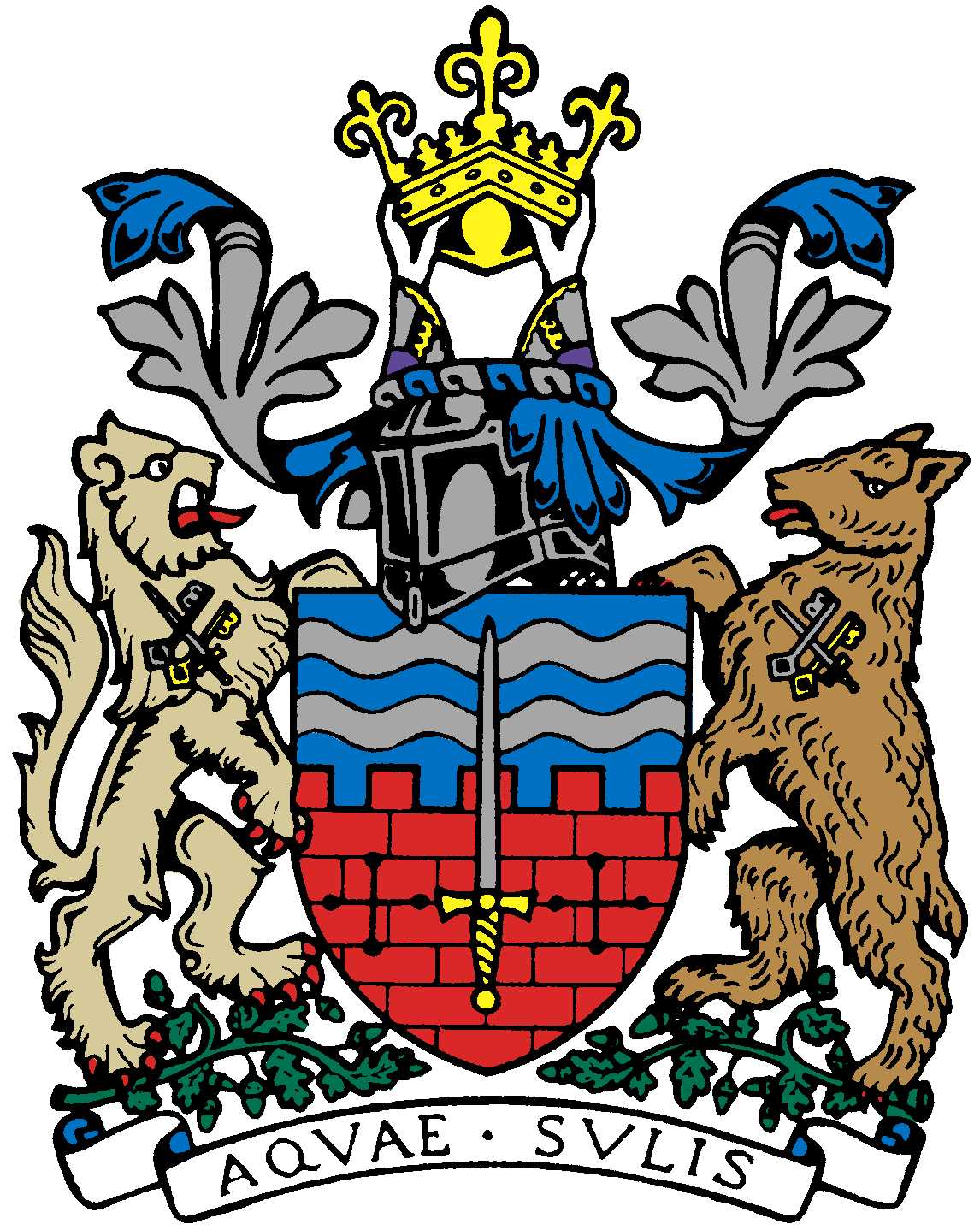 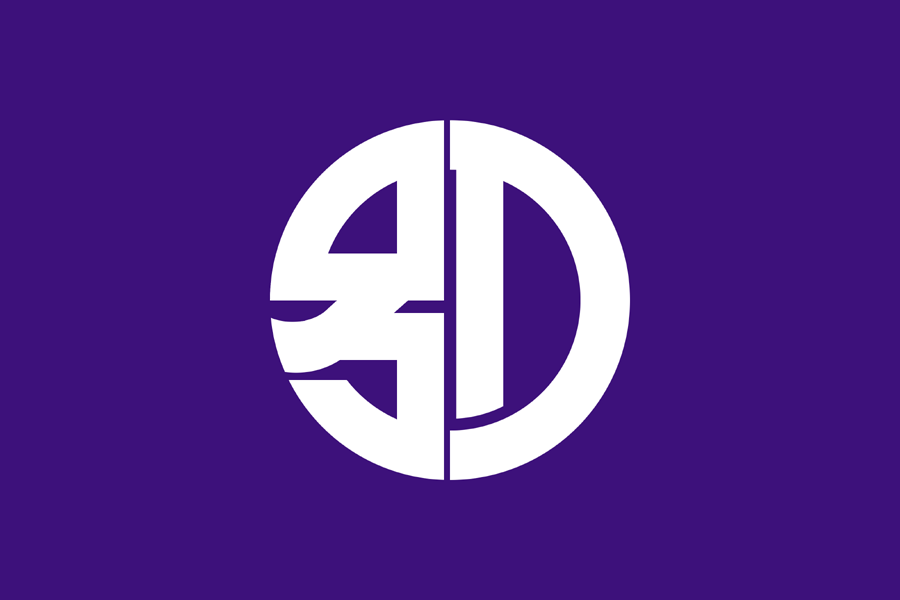 ItemBy1Welcome Paul 2Minutes of Last MeetingJane3Twinning ForumThe next 4 are 28 Feb, 16 May, 22 Aug and 7 Nov. PC cannot attend the 28 Feb or 22 Aug. PC will prepare a draft report for the 28 Feb to circulate to the Committee. He needs a volunteer from the committee to represent BBFA at the Twinning Forum in Feb and Aug.Paul4Japan Festival/Sake Event: how to proceed in 20185Possible 2018 Cherry Blossom Viewing Event?6Rugby Youth Tour to Beppu, February 2018Paul & Kaoru7Women’s Adventure Expo Event involving BBFA (new date? April 28th)Caroline & Tania8Tsutefude – mid MayHelen Akiyama/Yukie9I.T. Update (Masato Blog, I.T. sub-committee, website etc.)Tony/Jane/Mieko10Members’ Social Dinner 27.1.18KaoruPlan for Alfred’s successor as Treasurer11AOB (Financial Matters (Emakimono, Beppu Bar, etc.)12Next Meeting